28/06/2023 12:40BionexoRESULTADO – TOMADA DE PREÇO2023276EM39310HEAPAO Instituto de Gestão e Humanização – IGH, entidade de direito privado e sem fins lucrativos,classificado como Organização Social, vem tornar público o resultado da Tomada de Preços,com a finalidade de adquirir bens, insumos e serviços para o HEAPA - Hospital Estadual deAparecida de Goiânia, com endereço à Av. Diamante, s/n - St. Conde dos Arcos, Aparecidade Goiânia/GO, CEP: 74.969-210.Bionexo do Brasil LtdaRelatório emitido em 28/06/2023 12:40CompradorIGH - HUAPA - HOSPITAL DE URGÊNCIA DE APARECIDA DE GOIÂNIA (11.858.570/0004-86)AV. DIAMANTE, ESQUINA C/ A RUA MUCURI, SN - JARDIM CONDE DOS ARCOS - APARECIDA DE GOIÂNIA, GO CEP: 74969-210Relação de Itens (Confirmação)Pedido de Cotação : 295348259COTAÇÃO Nº 39310 - MEDICAMENTOS - HEAPA JUN/2023Frete PróprioObservações: *PAGAMENTO: Somente a prazo e por meio de depósito em conta PJ do fornecedor. *FRETE: Só serão aceitas propostascom frete CIF e para entrega no endereço: AV. DIAMANTE, ESQUINA C/ A RUA MUCURI, JARDIM CONDE DOS ARCOS, AP DEGOIÂNIA/GO CEP: 74969210, dia e horário especificado. *CERTIDÕES: As Certidões Municipal, Estadual de Goiás, Federal, FGTS eTrabalhista devem estar regulares desde a data da emissão da proposta até a data do pagamento. *REGULAMENTO: O processo decompras obedecerá ao Regulamento de Compras do IGH, prevalecendo este em relação a estes termos em caso de divergência.Tipo de Cotação: Cotação EmergencialFornecedor : Todos os FornecedoresData de Confirmação : TodasValidade CondiçõesFaturamento Prazo deFornecedordadeFreteObservaçõesMínimoEntregaProposta PagamentoCientifica Médica HospitalarLtdaGOIÂNIA - GO2 dias apósconfirmação12R$ 200,000001/07/202301/07/202330 ddl30 ddlCIFnullVanessa Nogueira - (62) 3088-9700vendas3@cientificahospitalar.com.brMais informaçõesComercial Cirurgica RioclarenseLtda- SPJAGUARIÚNA - SPUsuário Ws Rioclarense - (19) 3522- R$ 500,00001dias apósCIFCIF-confirmação5800bionexo@rioclarense.com.brMais informaçõesPEDIDO SOMENTE SERÁ ATENDIDO A PRAZOMEDIANTE ANALISE DE CREDITO VALIDAÇÃODO DEPARTAMENTO FINANCEIRO E ACONFIRMAÇÃO DE DISPONIBILIDADE DOESTOQUE CONTATO DO VENDEDOR: (62)99499Ello Distribuicao Ltda - EppGOIÂNIA - GOWebservice Ello Distribuição - (62)1 dias apósconfirmação3R$ 700,000008/07/202330 ddl4009-2100comercial@ellodistribuicao.com.br1714Mais informaçõesTELEVENDAS3@ELLODISTRIBUICAO.COM.BRProgramaçãode EntregaPreço PreçoUnitário FábricaProdutoCódigoFabricanteEmbalagem Fornecedor Comentário JustificativaRent(%)QuantidadeValor Total Usuário;1 e 2 - NãoatingeSIMETICONA5MG/MLSIMETICONA 75MG/ML (LUFBEM) 10MLDaniellyEvelynPereira Da7CientificaMédicaHospitalarLtdafaturamentomínimo. 3 e 4 -Não atende oprazo de entrega,pedidoSIMETICONA SOL ORALR$R$R$380,0000165227-(LUFBEM) 10ML (S)NATULAB, NATULAB(S) NATULAB -10ML - UND -SIMETICONA -NATULAB UNDnull200 FrascoCruz75 MG/ML FRASCO 10ML.1,9000 0,000028/06/202312:19emergencial.TotalParcial:R$380,0000200.0Total de Itens da Cotação: 19Total de Itens Impressos: 1Programaçãode EntregaPreço PreçoUnitário FábricaProdutoCódigoFabricanteEmbalagem Fornecedor Comentário JustificativaRent(%)QuantidadeValor Total UsuárioCISTEIL 600MGCX C/50EN X 5G507100 -DaniellyEvelynPereira Da;1 - RespondeuComercialCirurgicaRioclarenseLtda- SPincorretamente oitem cotado. 2 -Não atingeACETILCISTEINAGRANULADO 600 MGENV C/ 5G - ENVELOPECISTEIL 600MG CXR$R$R$192,0000129288-C/50EN X 5G 507100, ACETILCISTEINA-200 EnvelopeCruz0,9600 0,0000GEOLAB600MG -INDEFINIDA -GEOLABfaturamentomínimo.28/06/202312:19ALGINATO CALCIO ESODIO APROX. 85G - GELHIDRATANTEDaniellyEvelynPereira DaCruzABSORVENTE, NÃO-ESTÉRIL, COMPOSTO DEALGINATO DE CÁLCIO ECARBOXIMETILCELULOSESÓDICA, TRANSPARENTEE VISCOSO, REGISTRONO MINISTÉRIO DAHIDROGEL COMALGINATO DE CALCIO85G CX C/10UN-G085,CASEXComercialCirurgicaRioclarenseLtda- SPR$R$R$912,10002317934--CAIXA---70 Tubo13,0300 0,000028/06/202312:19SAÚDE (ANVISA). TUBO85 GRAMAAMIODARONA 100MG - 10190COMPRIMIDOAMIORON, GEOLAB 200 MG COM CT ComercialIND. FARM. S/A;1 - Não atingefaturamentomínimo.R$R$500 ComprimidoR$210,0000DaniellyEvelynPereira DaCruzBL AL PLASTRANS X 500CirurgicaRioclarenseLtda- SP0,4200 0,0000https://bionexo.bionexo.com/jsp/RelatPDC/relat_adjudica.jsp1/3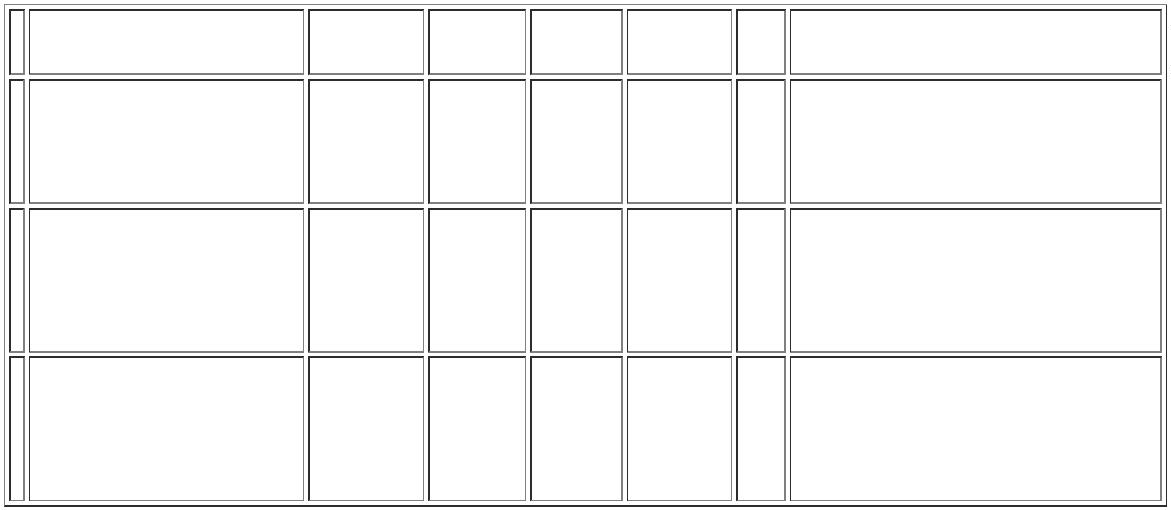 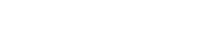 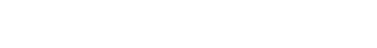 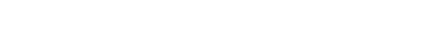 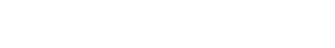 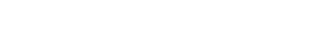 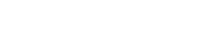 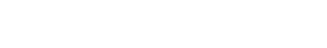 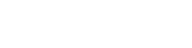 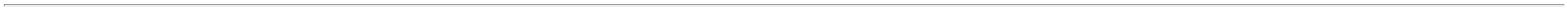 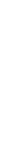 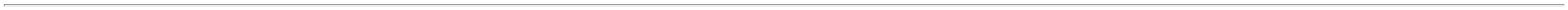 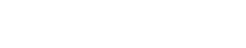 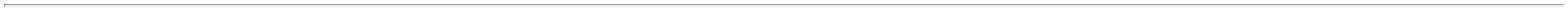 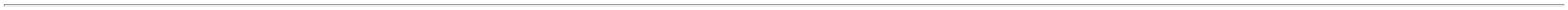 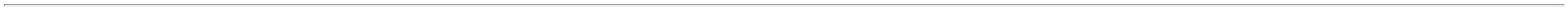 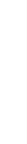 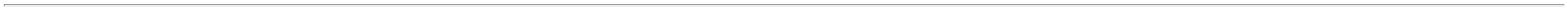 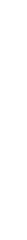 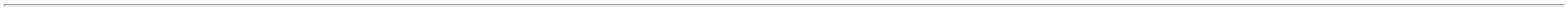 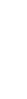 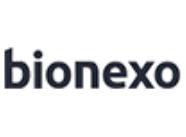 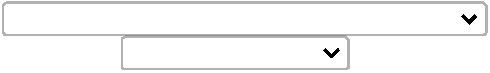 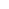 28/06/2023 12:40Bionexo28/06/202312:19DaniellyEvelynPereira DaCruz0,6 U/G + 0,01COLAGENASE C/CLORANFENICOLPOMADA TUBO 30G -TUBOG/G POM DERM Comercial;1 - Não atende oprazo de entrega,pedidoKOLLAGENASE COMCLORANFENICOL,CRISTALIACT 10 BG AL X30 G + ESPPLAS (EMBHOSP)CirurgicaRioclarenseLtda- SPR$R$R$437246--100 Tubo10,9900 0,00001.099,0000emergencial.28/06/202312:19ENOXAPARINA SODICA;1 - RespondeuDaniellyEvelynPereira DaCruz40MG/ML - SERINGA40 MG SOL INJCT 10 SER VDINCPREENCHIDA X Rioclarense0,4 ML + SISTSEGURANCAincorretamente oitem cotado. 2 -Não atende oprazo de entrega,pedidoPRE-PREENCHIDA - (SC)ComercialCirurgica-> COM DISPOSITIVO DESEGURANÇA DE ACORDOCOM NR-32 E PORT. 1746DE 30 DE AGOSTO DER$R$R$538989-CUTENOX, MYLAN-800 Seringa13,3000 0,000010.640,0000Ltda- SP28/06/202312:19emergencial.2011.;1 - Não atende acondição deDaniellyEvelynComercialCirurgicaRioclarenseLtda- SPETOMIDATO SOL INJ2MG/ ML 10ML - BLAU - 25164AMPOLApagamento/prazo.2 E 3 - Nãoatende o prazo deentrega, pedidoemergencial.Pereira DaCruzETOMIDATO,CRISTALIAR$R$R$252,500067--25--25 Ampola10,1000 0,000028/06/202312:19DaniellyEvelynPereira DaCruzHEPARINA SOD. 5000U.I. / ML INJ. 5 ML ->HEPARINA. SODICA SOL.ComercialCirurgicaRioclarenseLtda- SPPARINEX 5.000UI/ MLIV CX C/50 FA X 5ML,HIPOLABORR$R$R$5416--100 Frasco/AmpolaINJ. 5.000 UI/ML F/AML-EV -13,4000 0,00001.340,0000528/06/202312:19FRASCO/AMPOLAIMIPENEN +CILASTATINA SOL. INJ.500 MG -> FRASCO-DaniellyEvelynPereira DaCruzAMPOLA. E QUANDO FORO CASO DE SISTEMAMONOVIAL. TEM QUESER COMPATIVEL COMTODAS AS BOLSAS DESISTEMA FECHADOEXISTENTES NO500 MG + 500ComercialCirurgicaIMIPENEM +CILASTATINA SODICA,MIDFARMAMG PO SOL INJIV CT 10 FA VD RioclarenseR$R$R$85056---100 Frasco16,5160 0,00001.651,6000TRANSLtda- SP28/06/202312:19MERCADO. - FRASCODaniellyEvelynPereira DaCruzComercialCirurgicaRioclarenseLtda- SPINSULINA NPH - SOL INJ100 U/ML 10ML -FRASCO/AMPOLA100 UI/ML SUSINJ CT FA VDINC X 10 ML;1 - Não atingefaturamentomínimo.R$R$R$334,5000950446458---INSUNORM N, ASPEN---15 Frasco/Ampola22,3000 0,000028/06/202312:19DaniellyEvelynPereira DaCruzXYLESTESIN 2% C/VC/EPINEFRINA CXC/10FA X 20MLSTERILE PACK,CRISTALIAComercialCirurgicaRioclarenseLtda- SP;1 - Não atende oprazo de entrega,pedidoLIDOCAINA SOL INJ 2%C/ VASOCONSTRITORR$R$R$101FR150 Frasco9,1900 0,00001.378,500020ML - FRASCOemergencial.28/06/202312:19DaniellyEvelynPereira DaCruzMEROPENEM PO P/ SOL.INJ. 1G. FR/ AMP.ComercialCirurgicaRioclarenseLtda- SP1G PO SOL INJCT 01 FA VDMEROPENEM, TEUTOBRAS.R$R$R$112459-200 Frasco/Ampola1000MG -14,3300 0,00002.866,0000TRANS X 20 MLFRASCO/AMPOLA28/06/202312:19;1,3 E 5 - Nãoatende o prazo deentrega, pedidoemergencial. 2 -Não atende acondição depagamento/prazo.4 - NãoDaniellyEvelynPereira DaCruz500 MG PO LIOFSOL INJ CX 25FA VD TRANS +DIL 25 AMP VDTRANS X 8 MLSUCCINATO SODICODEMETILPREDINISOLONA,FRESENIUSComercialCirurgicaRioclarenseLtda- SPMETILPREDNISOLONASOL INJ 500MG -FRASCOR$R$R$127289--125 Frasco14,1000 0,00001.762,5000respondeu e-mailde homologação.28/06/202312:196E 7 - Prazo devalidade inferior a2 meses.1DaniellyEvelynComercialCirurgicaRioclarenseLtda- SPPereira Da500 Comprimido R$ 20,6000 CruzPROPRANOLOL 40 MG -COMPRIMIDOR$R$113449993408918604--HIPOLABORCX---0,0412 0,000028/06/202312:19DaniellyEvelynPereira DaCruzSACARATO DEHIDROXIDO FERRICOSOL INJ 20MG/ML 5ML -AMPOLAComercialCirurgicaRioclarenseLtda- SP;1 e 2 - Nãoatende o prazo de20 MG/ML SOLINJ CT 5 FA VDTRANS X 5 MLSUCROFER, UNIAOQUIMICAR$R$R$200,000020 Ampolaentrega, pedido 10,0000 0,0000emergencial.28/06/202312:19DaniellyEvelynPereira DaCruzSEVOFLURANO SOLINALATORIA 250 ML -SEVORANE -> COM 03VAPORIZADORES DEBANCADA PARA USO DEANESTESICO. - FRASCOComercialCirurgicaRioclarenseLtda- SP;1 e 2 - Nãoatende o prazo deentrega, pedido 313,0000 0,0000emergencial.R$R$R$1157--SEVOCRIS, CRISTALIAUNIDADE--40 Frasco12.520,000028/06/202312:19SINVASTATINA 20MG - 10188COMPRIMIDOSINVASTATINA, CIMED 20 MG COM REV Comercial;1 - Não atende oprazo de entrega, 0,1700 0,0000pedidoR$R$600 ComprimidoR$102,0000DaniellyEvelynPereira DaCT BL AL PLASTRANS X 30Cirurgicahttps://bionexo.bionexo.com/jsp/RelatPDC/relat_adjudica.jsp2/3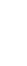 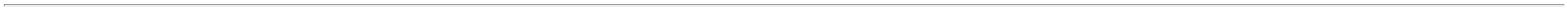 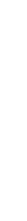 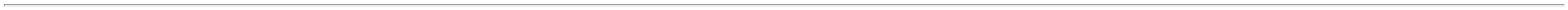 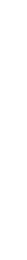 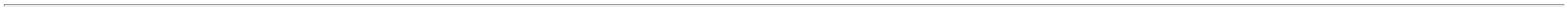 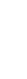 28/06/2023 12:40BionexoRioclarenseLtda- SPemergencial.2,3,4 e 5 - Nãoatingefaturamentomínimo.Cruz28/06/202312:19DaniellyEvelynPereira DaCruzComercialCirurgicaRioclarenseLtda- SP;1 ao 3 - Nãoatende o prazo deentrega, pedidoemergencial.TENOXICAM PO P/ SOLINJ 20MG - AMPOLA0MG20 MG PO LIOFSOL INJ CX 50FA VD TRANSTENOXICAM,EUROFARMAR$R$R$186484--1000 Ampola7,0800 0,00007.080,0000228/06/202312:19TotalParcial:R$4545.042.561,3000Total de Itens da Cotação: 19Total de Itens Impressos: 17Programaçãode EntregaPreço PreçoUnitário FábricaProdutoCódigoFabricanteEmbalagem Fornecedor Comentário JustificativaRent(%)QuantidadeValor Total UsuárioDaniellyEvelynPereira DaNOVAMICIN00MG IV respondeu e-mailCX/50FA de homologação.FRESENIUS 2 - Não atende a 4,5500 0,0000;1 e 3 - Não5VANCOMICINA PO P/ SOLINJ 500MG - FRASCOElloDistribuicaoLtda - EppNOVAMICIN 500MG IVCX/50FA - FRESENIUSR$R$R$196068-11000 FrascoCruz4.550,0000500MGKABI BRASILLTDAcondição depagamento/prazo.28/06/202312:19TotalParcial:R$15000.0745.04.550,0000Total de Itens da Cotação: 19Total de Itens Impressos: 1TotalGeral:R$47.491,3000Clique aqui para geração de relatório completo com quebra de páginahttps://bionexo.bionexo.com/jsp/RelatPDC/relat_adjudica.jsp3/3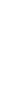 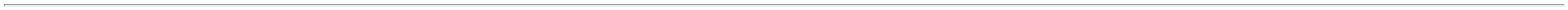 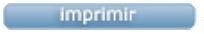 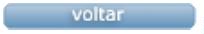 